Was denkst Du, mithilfe von wie vielen Buchstaben kann man ein Knopf annähen? Probieren wir es aus? 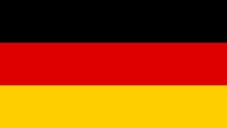 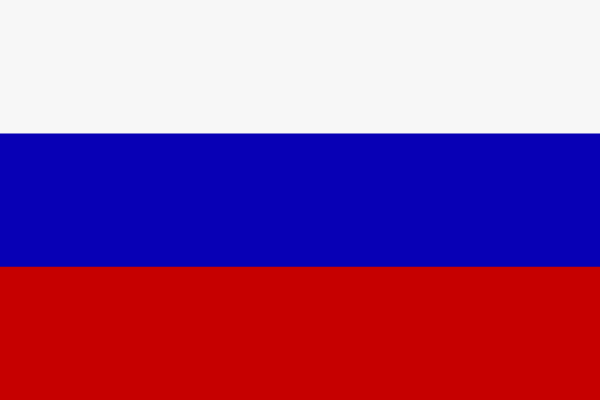 Как ты думаешь, сколько букв можно вписать нитками в пришиваемую пуговицу? Давай попробуем? Nur eine Regel: die russischen Buchstaben werden mit dem roten Garn und die deutschen – mit dem blauen angenäht. Правило: Русские буквы ты пришиваешь красными, а немецкие – синими нитками.Lese die Buchstaben vor, die beide Farben, Rot und Blau, tragen!Richtige Antworten:Правильные ответы: 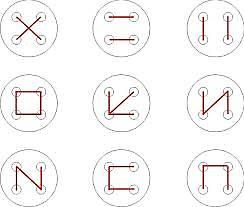 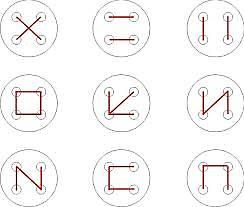 